ส่วนราชการ  คณะมนุษยศาสตร์ ภาควิชาภาษาไทย โทร. 2037ที่       อว 0603.03.     /	  			  วันที่  29  สิงหาคม  2562เรื่อง   ขออนุมัติปิดโครงการวิจัยแบบไม่สมบูรณ์เรียน   คณบดีคณะมนุษยศาสตร์		ตามที่ ข้าพเจ้า ...................................... ได้รับอนุมัติให้ดำเนินโครงการวิจัย เรื่อง ................................ โดยมีระยะเวลาในการดำเนินโครงการวิจัย ในระหว่างวันที่ .......................... ถึงวันที่ .............................. โดยได้มีการอนุมัติขยายเวลาครั้งที่ ...... จนถึงวันที่ ....................... และครั้งที่ 2 จนถึงวันที่ ..........................ตามความทราบแล้ว นั้น		บัดนี้ การดำเนินโครงการวิจัยได้เสร็จสิ้นเป็นที่เรียบร้อยแล้วแต่อยู่ระหว่างรอรับใบตอบรับการตีพิมพ์บทความ เพื่อให้การดำเนินงานเป็นไปด้วยความเรียบร้อย ข้าพเจ้า จึงขออนุมัติปิดโครงการวิจัย เรื่อง .............................. แบบไม่สมบูรณ์ ทั้งนี้ เมื่อโครงการวิจัยดังกล่าวได้รับใบตอบรับการตีพิมพ์เป็นที่เรียบร้อยแล้วข้าพเจ้าจะดำเนินการขออนุมัติการปิดโครงการแบบสมบูรณ์อีกครั้งหนึ่ง ทั้งนี้ได้แนบเอกสารประกอบการพิจารณาดังนี้ 1. สรุปรายงานการใช้จ่ายโครงการวิจัย 1 ฉบับ2. หลักฐานการจัดส่งบทความไปยังวารสารเพื่อตีพิมพ์เผยแพร่ 1 ฉบับ3. รายงานวิจัยฉบับสมบูรณ์ 2 ฉบับ4. CD บันทึกข้อมูลรายงานวิจัยฉบับสมบูรณ์ 1 แผ่นจึงเรียนมาเพื่อโปรดพิจารณา(....................................................................)หัวหน้าโครงการวิจัย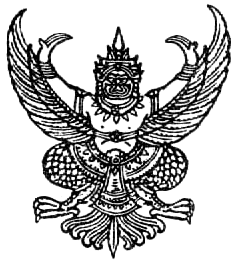 